OBEC RUDICE,  687 32 p. Nezdenice, okr. Uh. Hradiště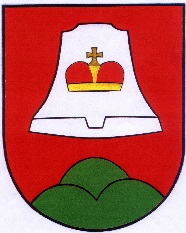 Č.j. 4/2020                                                                                Rudice 18. 6. 2020Obec Rudice zveřejňuje podle § 39 odst. 1 zákona č. 128/2000 Sb., o obcích (obecní zřízení), ve znění pozdějších předpisů záměr prodat část obecního pozemku parcelního čísla 2597 /ostatní plocha, ostatní komunikace/ o výměře cca 550 m2,nacházející se v katastrálním území Rudice, který je zapsán na listu vlastnictví číslo 10001 u Katastrálního úřadu Zlínského kraje, pracoviště Uherský Brod.Zájemci o koupi nemovitosti se mohou k tomuto záměru vyjádřit a podat své nabídky, které musejí být doručeny obecnímu úřadu do 18. 8. 2020.Tento záměr byl schválen Zastupitelstvem obce Rudice dne 17. 6. 2020  usnesením č. 3 – 65/2020.                                                                                                           Mgr. Miroslava Chupíková									  starostka obce Vyvěšeno na úřední desce dne: 18. 6. 2020Sejmuto z úřední desky dne: 18. 8. 2020_________________________________________________________________________IČ: 00542270, Bank. spojení: KB Uh. Brod, č.ú. 10428-721/0100, tel: 572 691 438, e-mail: obec.rudice@iol.cz e-mail starosta: rudice@iol.cz, mob. 607 086 886, www.obec-rudice.czID SCHRÁNKY: er9byz2